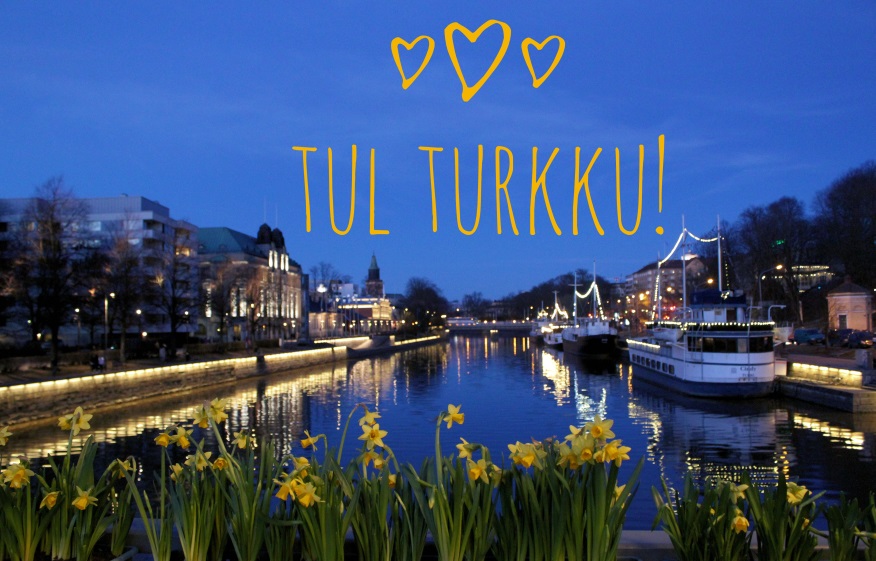 Lastenneurologian hoitajat (Lane ry) järjestääLASTENNEUROLOGIAN HOITOTYÖNVALTAKUNNALLISET KOULUTUSPÄIVÄT TURUSSA 26.–27.4.2018ET SÄÄ MUA KUULIS?Vuorovaikutus lasten hoitotyössäLuentoja aiheistalapsen kuuntelu leikissävoimauttava vuorovaikutuskuvakommunikaatio hoitotyön arjessaammattilaisen ja vanhemman jaettu päätöksentekovarhaisen vuorovaikutuksen vaikutus lapseenleikki vuorovaikutuksen tukenakipupotilaan kohtaaminensanaton vuorovaikutusSuosituissa tutkimusklubeissa aiheina lasten valmistelu toimenpiteeseen, lasten osallistuminen päätöksentekoon sairaalassa, leikki kuuntelemisen keinona, epilepsiasta keskustelu lasten kanssa sekä vammaisen lapsen ja nuoren kuulluksi tuleminen.Paikka: Tyks, T-sairaala, Johan Haartman -sali, Hämeentie 11, TurkuIlmoittautumisaika: 2.1–16.3.2018.Osallistumismaksut:Jäsenet: 2 päivää 220 € / 1 päivä 110 €Ei-jäsenet: 2 päivää 280 € / 1 päivä 140 €Opiskelijat (opiskelijakortti, itse maksava): 2 päivää 120 € / 1 päivä 60 €Lisätiedot: https://lastenneurologianhoitajat.yhdistysavain.fi/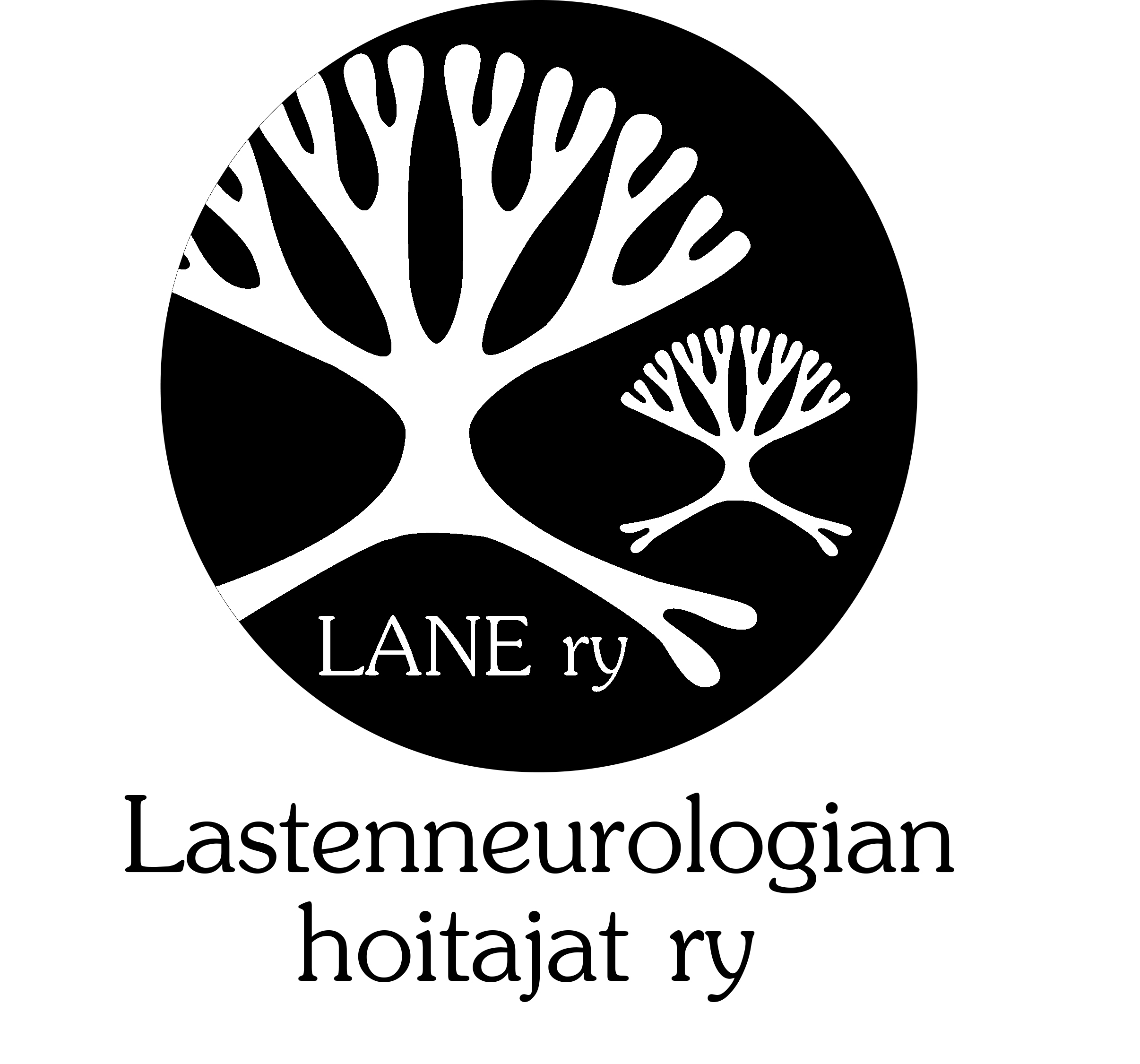 